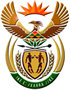 DEPARTMENT: PUBLIC ENTERPRISESREPUBLIC OF SOUTH AFRICANATIONAL ASSEMBLYQUESTION FOR WRITTEN REPLYQUESTION NO: 2807QUESTION:2807.   Mr F Essack (DA) to ask the Minister of Public Enterprises: (1)       What amount has Denel SOC Ltd spent on (a)(i) accommodation, (ii) travel and (iii) entertainment for its executives at the senior management level and (b) external consultants over the past five financial years;(2)       What total amount of revenue has Denel has accrued from the SA National Defence Force on defence equipment in each of the past five financial years;(3)        Whether Denel currently has any active contracts from the Russian              Federation on its order book; if not, what is the position in this regard; if              so, (a) for which specific military hardware and (b) what is the total value              of the contracts?                                                                                                                    NW3400EREPLY:According to the information received from Denel:a.b.2.3.Denel does not currently have any active contracts from the Russian Federation in its order book.(i) accommodation(ii) travel(iii) entertainmentR3 818 260R4 813 537R542 893 (Clients)2018-20192019-20202020-20212021-20222022-2023R35mR53mR33mR20mR12m2018-20192019-20202020-20212021-20222022-2023R1 850mR1 590mR770mR589mTo be finalised